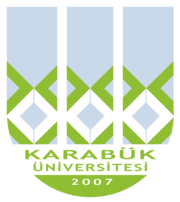 KBUZEMKarabük ÜniversitesiUzaktan Eğitim Uygulama ve Araştırma MerkeziKonu BaşlıklarıYazılı ve Sözlü Kompozisyon Türleri Yazılı Anlatım Türleri11.      Roman12.      Tiyatro13.       ŞiirSözlü Anlatım TürleriMünazaraSempozyumEleştiri (Tenkit)Temel KavramlarBu bölümde, Duyguların, düşüncelerin bir plan içerisinde nasıl anlatıldığı,Anlatımın yazılı ve sözlü olmak üzere iki çeşidinin olduğu,Yazılı ve sözlü anlatım türlerinin neler olduğu,Yazı türlerinin birbirinden nasıl ayırt edildiği,Yazılı anlatımda, kalıp yazı türlerin neler olduğu,         konularına yer verilecektir.RomanBir kişi ya da kişilerin başından geçen olayların, yer ve zaman belirtilerek yazıldığı anlatılardır. Hikâyeden daha kapsamlıdır. Romanlar, insanı ve toplumu her yönden ele alıp yansıtabilir, hayat her yönüyle romanda anlatılabilir. Romanda da olay, kişi, yer ve zaman unsurları yer alır.  Ancak bu unsurlar hikâye türünde ele alınışından farklıdır. Romanda yer alan kişiler daha kalabalıktır. Romanın kahramanları hakkında uzun psikolojik tahliller yapılabilir, kişiler ayrıntılarıyla anlatılabilir. Romanda tek bir olay yoktur. Olay örgüsü vardır, birden fazla olay mantık çerçevesi içinde ele alınmaktadır. Olaylar, zincirleme gelişir, çeşitli zamanlarda geçer ve değişik mekânlarda ortaya çıkar.  Romanda yazar, romanını yazarken mektup, anı, günlük, deneme, gezi yazısı gibi  türlerin olanaklarından da yararlanabilir.   Edebiyatımızda Batı romanının ilk örnekleri Tanzimat döneminde ortaya çıkmıştır. Batı dillerini bilen edebiyatçılarımızın yabancı dilden bu türü okumaları ve tanımalarından sonra, dilimize ilk roman çevirilerini yapmışlardır. Sonra Türk edebiyatında ilk roman denemeleri yapılmıştır. Tanzimat dönemi edebiyatımızda roman türünde eser veren yazarlarımız; Sami Paşazâde  Sezâî, Nabizâde Nazım, Namık Kemal, ve Recaizâde Mahmut Ekrem’dir. Servet-i Fünun döneminde modern batı romanına daha çok yaklaşılmıştır. Halit Ziya Uşaklıgil, Mehmet Rauf önemli eserler vermişlerdir.  II. Meşrutiyet döneminde roman türünde önemli yazarlarımızın olduğu görülmektedir. Cumhuriyet döneminde eserler veren Yakup Kadri Karaosmanoğlu, Halide Edep Adıvar, Reşat Nuri Güntekin gibi yazarlar, yaşadıkları dönemleri, siyasi ve sosyal çalkantıları, toplumsal değişimleri, Kurtuluş Savaşı yıllarını, Cumhuriyet kurulduktan sonra toplumun ve bireyin değişimlerini anlatmışlardır, bu yönleriyle yaşadıkları döneme tanıklık etmişlerdir. Bu türde eser veren pek çok önemli yazarımız vardır. Geçmişten bu güne roman yazan yazarlarımızın sayısı artmış, bu yazarlarımızın işledikleri konular yaşadıkları döneme paralel olarak değişmiştir. Roman ve romancılık edebiyatımızda önemli bir yere sahiptir.  TiyatroTiyatro, bir sahnede, seyirciler önünde oyuncuların sergilemesiyle yazılan bir edebî türdür.Tiyatro, insanı anlatır. Tiyatro terimi genellikle temsil edilen eser anlamında kullanılır. Yunanca theatron sözcüğünden gelmektedir. Günümüzdeki anlamıyla çağdaş tiyatronun tarihi, bağ bozumu tanrısı Dianysos adına yapılan dinsel törenlere dayanmaktadır. Tiyatroda olay, seyircinin gözü önünde geçer. Kişilerin duygu ve düşünceleri, kendi konuşmalarından anlaşılır.Tiyatronun, olay, kişiler, zaman ve yer unsurları vardır. Tiyatro bir sahne sanatıdır. Tiyatroda sosyal hayatın ve insan karakterlerinin tahlili yapılır ve eleştirilir.Tiyatro metninin dilin sade olması istenir, izleyicinin sıkılmayacağı, anlayabileceği bir dile sahip, konuşma dili havasında olması beklenir. Tiyatro eseri, olayları oluş halinde anlatır. Bu sebeple tiyatro konuşma ve eyleme dayanan bir gösteri sanatıdır. Tiyatroda, sahne, dekor, müzik, ışık, kostüm gibi unsurların bir bütünlük içerisinde olması beklenir.  Tiyatronun diğer türlerden önemli bir farkı vardır: diğer edebî türler okunmak için yazılır; ancak tiyatro oynanmak için yazılır.  Tiyatroda her türlü olay ele alınabilir. Tiyatro, insanı eğlendirirken eğitir ve düşündürür. Tarihsel süreçte batılı anlamda tiyatronun üç temel türünden söz edilebilir: Trajedi: Önemli ve tarihî kişilerin başlarına gelen acıklı olayları işleyen tiyatro türüdür. Dram: Acıklı ve mutlu olayların bir arada anlatıldığı tiyatro türüdür.Komedi: Hayatın gülünç yanlarının anlatıldığı tiyatro türüdür. Güldürürken düşündürmek amaçlanır. Toplumun, kişilerin yanlışları ince bir mizahla eleştirilir. Bu üç türde de tiyatro yazarları eserler vermişlerdir.Türk Edebiyatında ortaoyunu, gölge oyunu Geleneksel Türk Tiyatrosu içerisinde yer alır. Modern Türk Tiyatrosu eserleri Tanzimat Edebiyatıyla verilmeye başlanmıştır. İlk tiyatro eserimiz, Şinasi’nin Şair Evlenmesi adlı eseridir.  Haldun Taner, Orhan Asena, Güngör Dilmen, Melih Cevdet Anday gibi yazarlarımız önemli tiyatro yazarlarıdır. ŞiirDuygu ve izlenimleri dizeler halinde dile getirilen edebî türe denir. Şiir, hiçbir zaman kesin tanımı yapılamayan bir türdür, düzyazı dışında kalan bir anlatım biçimi olarak değerlendirilebilir. Cahit Sıtkı Tarancı şiir için, “Şiir kelimelerle güzel şekiller kurmak sanatıdır. “ demiştir. Suut Kemal Yetkin ise şiir için şöyle söyler: “ Şiir esrarlı bir ahenk ve mana sanatıdır.” Şiir, düz yazıdan çok farklıdır ve kendine özgü yönleri vardır. Kendine özgü bir dili, iç dünyası, ahengi, imgeleri ve simgeleri vardır. Şiirin kendine özgü bir dili vardır, şairler kullandıkları kelimeleri günlük hayattaki karşılığının dışında şiirlerinde kullanabilirler, onları anlatmak istedikleri duygular çerçevesinde istedikleri gibi kullanırlar, kimi zaman mecaz anlamlarıyla kimi zaman başka bir kavrama benzeterek kullanırlar. Şiirin kendisine ait bir iç sesi vardır. Şair gerek kullandığı kafiye ve redifle gerekse diğer kullandığı diğer ahenk unsurlarıyla okuyucuda güzel bir etki bırakır. Şair, az kelimeyle çok şey söylemek ister, şiirinde vermek istediği duyguları etkili bir biçimde nasıl anlatması gerektiğinin yollarını arar.Şiiri şiir yapan şey duygudur. Şair, günlük hayatta yaşadığımız olayları; bu olayları anlatırken kullandığımız kelimeleri şiirin dünyası içinde yeniden yaratır. Şair, kelimelerin günlük hayattaki anlamlarını bize unutturur, onları gizli ses ve mana ilgilerine göre düzenlemeğe çalışır.Genel olarak konularına göre şiir; epik, lirik, pastoral, didaktik, dramatik, satirik gibi türlere ayrılır. Bu türlerin açıklamaları şöyledir:Epik Şiir: Savaş, kahramanlık, yiğitlik ve yurt sevgisinin anlatıldığı şiirlerdir. Lirik Şiir: Duygu ve düşüncelerin coşkulu bir şekilde anlatıldığı şiirlerdir. Didaktik Şiir: Bilgi ve ahlak dersi verildiği, belli bir düşüncenin anlatıldığı öğretici şiirlerdir.  Pastoral Şiir: Çoban hayatı ve doğa güzelliklerinin anlatıldığı şiirlerdir. Satirik Şiir: Eleştiri amacıyla yazılan şiirlerdir. Divan Şiirinde hiciv; Halk Şiirinde ise taşlama adını alır.Türk edebiyatı, şiir konusunda oldukça zengin bir edebiyattır. Kopuz eşliğinde söylenen şiirlerin varlığı bize nasıl bir estetik birikime sahip olduğumuzu gösterir. Türk milletinin şiir tarzındaki eserleri çok fazladır. İlk çağlarda başlayıp günümüze kadar ozanlar tarafından taşınan şiir, bizim öz şiirimizdir. Divan Edebiyatı ve batılılaşma döneminde ortaya konulan şiir ise, çağının estetik değerleriyle bezenmiş yine bizi yansıtan şiirlerimizdir. Edebiyatımızda çeşitli dönemlerde çeşitli ve çok değerli şiir örnekleri verilmiştir, hepsinin kendi iç dünyalarında şiirle ilgili değerlendirme ölçütleri vardır, bunları bu çerçevede düşünmek gerekir. Sözlü Anlatım TürleriMünazara Bir konuda birbirine karşıt görüşleri savunan iki grubun yaptığı tartışmaya denir. Bu iki grup arasında bir jüri olur. Bir konunun olumlu ve olumsuz yönleri, bir tez ve karşı tez (antitez) şeklinde ortaya konulur. Münazarada önemli olan, inanılan fikrin savunulmasıdır. Gruplar savundukları fikirler için iyi araştırma yapmalı, kendi fikirleri destekleyen, karşı fikirleri çürüten deliller bulmalıdır.Münazarada, grup içinde konu paylaştırılır, her konuşmacı kendi konusuna hâkim olmalıdır. Konuşmacılar arasında bir bütünlük olmalıdır. Gruplardaki konuşmacı sayısı bir ile dört arasında değişir. Her grup kendi sözcüsünü önce seçer. Her konuşmacının süresi 5-10 dakikadır. İlk konuşmacı konuya genel bir giriş yapar, iddiaları ortaya koyar. İki grup sırayla konuşur, bu sebeple her konuşmacı karşı gruptaki konuşmacının görüşlerini eleştirebilir. Son konuşmacı, kendi grubunun görüşlerini değerlendirir, konuşmayı bir sonuca bağlar. Asıl eleştiri, konuşmalardan sonra grup sözcüleri tarafından yapılır. Jüri, konuşmacıların hazırlıklarını, savunmalarını ve konuşmadaki başarılarını göz önünde bulundurarak bir değerlendirme yapar ve galip tarafı ilan eder.      SempozyumBir konunun farklı yönlerinin sahasının uzmanı değişik kişiler tarafından belirli bir plan dahilinde dinleyicilere aktarılmasıdır. Konu önceden belirlenir ve konuşmacılar belirli bir süre dahilinde sunumlarını yaparlar. Sempozyum bir başkan tarafından yönetilir. Sempozyumda uzman kişilerin sundukları ve çoğu zaman yazılı olarak düzenleme kuruluna verdikleri konuşmalarına “tebliğ, bildiri” denir. Sempozyumdaki konuşmalar sunulan bildiriler yazıya geçirilerek kaynak haline getirilmelidir. Sempozyum sonunda dinleyiciler konuşmacılara soru yöneltebilir.KaynakçaEditör Ceyhun Vedat Uygur, Üniversiteler İçin Türk Dili Yazılı ve Sözlü Anlatım, Kriter Yayınevi, İstanbul, 2007. Ertuğrul Yaman, Üniversiteler İçin Örnekli-Uygulamalı Türk Dili ve Kompozisyon, Gazi Kitabevi, 2. Baskı, Ankara, 2000. Fahri Özkan, Türk Dili ve Kompozisyon Bilgileri, Murathan Yayıncılık, 5. Baskı, Trabzon, 2009. İsmail Doğan, Türk Dili, Akademi Yayınevi, 2. Baskı, Rize, 1999.